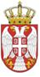 	   Република СрбијаОСНОВНА ШКОЛА „КРАЉ ПЕТАР I“         Ниш, Војводе Путника бр 1            Број: 610-35/2022-01         Датум: 05. 01. 2022. године	У складу са чланом 13. Закона о равноправности полова ("Сл. гласник РС", бр. 104/2009) и чланом 5. Правилника о садржају и начину достављања плана мера за отклањање или ублажавање неравномерне заступљености полова и годишњег извештаја о његовом спровођењу ("Сл. гласник РС", бр. 89/2010), директор Основне школе „Краљ Петар I” у Нишу подноси Школском одбору  Основне школе „Краљ Петар I” у Нишу ИЗВЕШТАЈ О СПРОВОЂЕЊУ ПЛАНА МЕРА ЗА ОТКЛАЊАЊЕ И УБЛАЖАВАЊЕ НЕРАВНОМЕРНЕ ЗАСТУПЉЕНОСТИ ПОЛОВА
за период од 01. 01. 2021. године до 31. 12. 2021. године 	Основа школа „Краљ Петар I“ у Нишу (у даљем тексту: Школа) је установа образовања и васпитања која се финансира из буџета Републике Србије и локалне самоуправе. 	Ни једним актом који Школа доноси (Статут, Правилник о организацији и систематизацији послова , Правилник о раду , Правилник о безбедности и здрављу на раду и др.), ни један од полова није доведен у неравноправан положај.	I ПРЕСТАНАК РАДНОГ ОДНОСА	1. Запослени на неодређено време:	2. Престанак радног односа запосленим на одређено време у складу са чланом  155. став 2. тач. 1)  и став 3. тачка 2) и 3) Закона о основама система образовања и васпитања (упражњена радна места):3. Престанак радног односа лицима која су засновала радни однос на радно место наставника верске наставе на одређено време у кладу са чланом 155. став 3. тачка 4) Закона о основама система образовања и васпитања: 	4. Престанак радног односа запосленима којима је радни однос на одређено време продужен до истека  посебне неге детета,  складу са чл. 187. Законом о раду због истека рока:	II СМАЊЕЊЕ НОРМЕ 	1. Запослени на неодређено време:	III ЗАСНИВАЊЕ РАДНОГ ОДНОСАРадни однос на неодређено време:Пријем по расписаном конкурску по добијању сагласности Владе за расписивање конкурса:Преузимањем са листе технолошких вишкова и листе запослених са непуним радним временом: 	1. 3. ПРОШИРЕЊЕ НОРМЕ ЗАПОСЛЕНИМА СА  НЕПУНИМ РАДНИМ ВРЕМЕНОМ	2. Радни однос на одређено време:	Плате запослених у Школи  финансирају се из буџета Републике Србије и везане су за посао и степен стручне спреме, те и у том смислу ни један пол није дискриминисан.	Разлика у плати између руководећих радних места (директора и помоћника директора школе ) не односи се на полну структуру већ на увећање коефицијента за  послове руковођења школом и то 20% директору школе  односно 10% помоћнику  директора школе. Увећање коефицијента за послове руковођења и коефицијенти прописани су Уредбом о коефицијентима за обрачун и исплату плата запослених у јавним службама.  Број запослених на дан 01. 01. 2021. године је 99 запослених   у складу са систематизацие радних места и то:	1. 88 лице на неодређено време  :   71 жена и 17 мушкараца и	2. 11 лица на одређено време : 9 жена и 2 мушкараца.Број запослених на дан 01. 01. 2022. године је 97 запослених   у складу са систематизацие радних места и то:	1. 83 лице на неодређено време  :   67 жена и 16 мушкараца и	2. 14 лица на одређено време : 11 жена и 3 мушкараца.Табеларни приказ запослених на дан: 01. 01. 2021. године:Табеларни приказ запослених на дан 01. 01. 2022. године:								Директоr школе								Роберт ЏунићполбројПроценат радног временаРазлог престанкаРадно местож1100%технолошки вишакнаставник разредне наставеж1100%технолошки вишакчистачицаж150%преузимање у другу установупедагогж110%преузимање у другу установутехника и технологијаж1100%смрт запослененаставник разредне наставеж1100%смрт запосленебиблиотекарм130%преузимање у другу установугеографијаполбројПроценат радног временаРадно местом120%наставник информатике- замена лица распоређеног на пословима помоћника директораж125%наставник математике- замена лица распоређеног на пословима помоћника директораж120%наставник енглеског језика- замена лица распоређеног на пословима помоћника директораж1100%педагошки  асистентж133,33%наставник  немачког језикаж15%наставник информатике и рачунарстваж140%наставник биологије ж160%наставник географије м120%наставник физике ж116%чистачицаполбројПроценат радног временаРадно местож140%наставник верске наставем175%наставник верске наставеполбројПроценат радног времена	Радно местож1100%наставник математике полбројПроценат радног временаРазлог престанкаРадно местож110%технолошки вишакнаставник физичко и здравствено васпитањеж15%технолошки вишакнаставник музичка културам123%технолошки вишакчистачполбројПроценат радног временаРадно местож1100%стручни сарадник - психологполбројПроценат радног временаРадно местож110%наставник хемијеж110%наставник технике и технологијаполбројПроценат радног временаРадно местож12%наставник грађанског васпитањаполбројПроценат радног временаРадно местож133,33%наставник немачког језикаж160%наставник географијеж194%стручни сарадник-библиотекарж140%наставник биологије ж1100%наставник разредне наставеж145%наставник математике и информатике и рачунарства- замена лица распоређеног на пословима помоћника директораж120%наставник енглеског језика-замена лица распоређеног на пословима помоћника директораж1100%педагошки асистентж140%наставник верске наставеж195%наставник верске наставем150%стручни сарадник -педагогм1170%наставник технике и технологијем20%наставник физикеБрој запослених  на неодређено време по систематизацијиБрој запослених  на неодређено време по систематизацијиНа одређено времеУкупноМушкарци17219Жене71980УКУПНО У ШКОЛИ ПО СИСТЕМАТИЗАЦИЈИ 881199Број запослених  на неодређено време по систематизацијиБрој запослених  на неодређено време по систематизацијиБрој запослених  на неодређено време по систематизацијиНа одређено времеНа одређено времеУкупноУкупноМушкарци1616331919Жене676711117878УКУПНО У ШКОЛИ ПО СИСТЕМАТИЗАЦИЈИ 838314149797Жене чл.187. ЗОР  Жене чл.187. ЗОР  --111мушкарцимушкарци-----женежене--111Укупно мушкарциУкупно мушкарци16163319Укупно жене Укупно жене 6767121279УКУПАН БРОЈУКУПАН БРОЈ8383151598